  du   (mise à jour 01/06/2023)Notre système financier est basé sur la confiance. Les lois de contrôle fixent les règles du jeu pour les « entreprises réglementées » du secteur financier. La FSMA contrôle les sociétés de gestion d’OPC(A) publics et les sociétés de gestion de portefeuille et de conseil en investissement. Pour être désigné compliance officer agréé auprès de ces entreprises, vous devez disposer de l’expertise adéquate et de l’honorabilité professionnelle nécessaires à l’exercice de la fonction. Vous devez également remplir les conditions d’agrément. Nous vous prions dans ce contexte de compléter le présent questionnaire pour toute candidature à la fonction de compliance officer agréé auprès d’une société de gestion d’OPC(A) publics ou d’une SGPCI.Ce questionnaire comporte deux volets, chacun devant être rempli.Êtes-vous candidat au poste de compliance officer agréé ? Le volet A vous est destiné.Vos réponses à ce questionnaire nous sont nécessaires pour évaluer votre expertise adéquate et votre honorabilité professionnelle en vue de votre nomination et de votre agrément.Dévoiler certaines informations n’aboutit donc pas nécessairement à un refus. La FSMA basera sa décision sur une évaluation globale et pondérée de toutes les informations en sa possession. Nous prendrons notamment en considération les éventuelles circonstances atténuantes, la mesure dans laquelle les faits vous sont imputables, les mesures qui ont été prises pour solutionner les problèmes, le temps écoulé depuis les faits, …Si vous n'êtes pas certain que certaines informations soient pertinentes, mieux vaut les mentionner malgré tout, en expliquant pourquoi ces informations ne sont à votre avis pas (ou plus) pertinentes. Nous pouvons également vous inviter à un entretien.Êtes-vous la société de gestion d’OPC(A) publics ou la SGPCI qui propose un candidat compliance officer agréé ? Veuillez dans ce cas remplir le volet B. En tant qu’entreprise qui propose un candidat compliance officer agréé, vous devez vous assurer que la personne proposée dispose de l'expertise adéquate et l’honorabilité professionnelle.Nous respectons la vie privéeVolet A : Partie du questionnaire destinée au candidat compliance officerVous vous engagez à fournir des réponses complètes et sincères☐	Je m’engage à fournir des réponses complètes et sincères. Je suis conscient que la non-communication ou la falsification d’informations peut avoir une influence négative sur l’évaluation effectuée par la FSMA de mon honorabilité professionnelle et mon expertise adéquate.Votre candidatureVous êtes …Vous êtes candidat à une fonction au sein de …Toute mention “l’établissement” dans le présent questionnaire fera référence à l’entreprise ci-dessus.Vous êtes candidat à une fonction réglementéeVous disposez d’une expertise adéquateVous avez les connaissances nécessairesDisposez-vous d’un diplôme de master ou équivalent ?Listez ci-dessous les diplômes pertinents que vous avez obtenus. Ajoutez des lignes si nécessaire.Si vous ne disposez pas d’un diplôme de master ou équivalent, pouvez-vous démontrer que vous avez acquis une expérience pratique et des connaissances en matière financière ?Ajoutez des lignes si nécessaire et, en annexe, un dossier contenant les attestations reçues et/ou tout autre document pertinent.Avez-vous réussi l’examen agréé par la FSMA pour le secteur dont relève l’établissement ?Vous avez l’expérience nécessaireVotre expérience doit être pertinente au regard de votre nouvelle fonction. Dans la description de votre/vos fonction(s) actuelle et antérieure(s), pensez à indiquer votre rang dans la hiérarchie, vos pouvoirs de décision et les responsabilités que vous assumiez.En tant que candidat compliance officer, vous devez plus spécifiquement disposer d'une expérience adéquate d'au moins trois ans dans une fonction comportant une responsabilité de jugement, dans un environnement de travail qui, sur le plan du contenu, montre des similitudes ou des points communs avec les fonctions de compliance officer et avec l’établissement, compte tenu notamment des règles de conduiteapplicables à cet établissement et, plus généralement avec les règles légales et règlementaires d’intégrité et de conduite qui s’appliquent à l’activité de l’établissement concerné. L’intégralité de cette expérience doit avoir été acquise au cours des six années précédant la demande d’agrément. Si vous cumulez la fonction de compliance officer avec une autre fonction au sein de l’établissement, mentionnez également les fonctions dans lesquelles vous avez acquis une expérience pertinente en matière de gestion et, le cas échéant, de gestion des risques.Quelle expérience avez-vous acquise dans le secteur financier au cours des dix dernières années ?Présentez un aperçu de l’expérience que vous avez acquise dans le secteur financier au cours des dix dernières années. Remplissez un tableau par fonction. Faites autant de copies des tableaux « Fonction actuelle » et « Fonction antérieure » que nécessaire.Fonction actuelleFonctions antérieuresQuelle expérience pertinente avez-vous acquise en dehors du secteur financier durant les dix dernières années ?Présentez un aperçu de l’expérience pertinente que vous avez acquise en dehors du secteur financier au cours des dix dernières années. Complétez un tableau par fonction. Faites autant de copies des tableaux « Fonction actuelle » et « Fonction antérieure » que nécessaire.Fonction actuelleFonctions antérieuresVous êtes honorable professionnellementVous trouverez ci-dessous une série d’affirmations dont nous souhaitons savoir si elles s’appliquent à vous.Si l’affirmation est totalement vraie en ce qui vous concerne, confirmez que tel est le cas. Vous pouvez, si vous le désirez, donner des explications supplémentaires.Les affirmations suivantes sont-elles vraies, en ce qui vous concerne vous personnellement ?La réponse à chacune des affirmations suivantes doit s’appliquer à vous personnellement. Les affirmations ont trait aux faits tant en Belgique qu’à l’étranger.Les affirmations ci-dessous sont-elles vraies, pour vous personnellement et pour les entreprises avec lesquelles vous avez des liens ?La réponse à chacune des affirmations suivantes doit s’appliquer :à vous personnellement  ; età toute entreprise avec laquelle vous avez ou avez eu des liens du fait que :vous exercez / avez exercé un mandat d’administrateur, une fonction de dirigeant ou une fonction de contrôle indépendante et/ouvous exercez / avez exercé le contrôle de cette entreprise.Pour les entreprises avec lesquelles vous avez/avez eu des liens, seuls doivent être pris en compte les faits datant de la période pendant laquelle ces liens existaient.Les affirmations concernent les faits tant en Belgique qu’à l’étranger.Avez-vous connaissance d’autres faits qui pourraient être pertinents ?Si vous avez connaissance de faits autres que ceux abordés dans les affirmations ci-dessus et qui peuvent être raisonnablement pertinents pour notre évaluation de votre honorabilité professionnelle, mentionnez-les ici.Autres faits pertinents :Vous savez quels conflits d’intérêts pourraient surgirDes conflits d’intérêts peuvent nuire à votre capacité d’exercer vos fonctions de manière indépendante et objective. Vous devez donc être bien conscient des conflits d’intérêts pouvant surgir entre vous-même et l’établissement. Par « établissement », nous entendons l’établissement auprès duquel vous être candidat, sa/ses maison(s) mère(s) et sa/ses filiale(s).Vous trouverez ci-dessous une série d’affirmations dont nous souhaitons savoir si elles s’appliquent à vous. Exercez-vous des responsabilités compliance au sein d’autres entreprises règlementées ?Présentez un aperçu des entreprises réglementées au sein desquelles vous exercez des responsabilités de compliance. Remplissez un tableau par fonction. Faites autant de copies du tableau que nécessaire.Les affirmations ci-dessous s’appliquent-elles à vous personnellement ?La réponse à chacune des affirmations suivantes doit s’appliquer à vous personnellement.Les affirmations ci-dessous sont-elles vraies en ce qui vous concerne personnellement et en ce qui concerne les personnes avec lesquelles vous cohabitez et les entreprises avec lesquelles vous avez des liens ?La réponse à chacune des affirmations suivantes doit s’appliquer :à vous personnellement  ; età toutes les personnes avec lesquelles vous cohabitez  ; età toute entreprise avec laquelle vous avez ou avez eu des liens parce que :vous y exercez / avez exercé un mandat d’administrateur, une fonction de dirigeant ou une fonction de contrôle indépendante et/ouvous exercez / avez exercé le contrôle de cette entreprise.En ce qui concerne les entreprises avec lesquelles vous avez/avez eu des liens, seuls doivent être pris en compte les faits datant de la période durant laquelle ces liens existaient.Avez-vous connaissance d’autres éléments susceptibles d’être pertinents ?Veuillez mentionner ici les relations, fonctions ou intérêts non abordés dans les affirmations ci-dessus que vous auriez et qui seraient raisonnablement susceptibles de donner lieu à un conflit d’intérêts entre vous-même et l’établissement.Autres relations, fonctions ou intérêts pertinents :Vous pouvez consacrer suffisamment de temps à la fonctionCombien de temps consacrerez-vous à la fonction à laquelle/ aux fonctions auxquelles vous êtes candidat ? Fonctions exécutivesToutes les fonctions en tant que dirigeant effectif et en tant que responsable d’une fonction de contrôle indépendante entrent dans la catégorie des fonctions exécutives. Si vous exercerez plusieurs fonctions, ajoutez des lignes au tableau.Fonctions non exécutivesLa fonction d’administrateur non exécutif tombe dans cette catégorie. Si vous êtes également membre d’un ou plusieurs comités, copiez le tableau et complétez-le pour chaque comité.Combien de temps vos autres obligations professionnelles vous prennent-elles?L’exercice de votre nouvelle fonction au sein de l’établissement exige que vous puissiez y consacrer un temps suffisant. Il est dès lors important que nous sachions si, parallèlement à cette nouvelle fonction, vous allez poursuivre ou entreprendre une autre activité professionnelle. Ajoutez des lignes au tableau si vous exercez plusieurs autres activités professionnelles.Votre signatureVolet B : Partie du questionnaire destinée à l’établissementEn tant qu’entreprise règlementée, votre établissement doit disposer d’une fonction de compliance (conformité) destinée à assurer le respect, par la société, les membres de l’organe légal d’administration, ses dirigeants effectifs, ses salariés, ses mandataires et agents liés, des règles légales et règlementaires d’intégrité et de conduite qui s’appliquent à vos activités. A cette fin, votre établissement doit désigner une personne responsable de la fonction de compliance (le « compliance officer »).Votre établissement doit en outre faire agréer votre compliance officer par la FSMA. L’obligation d'agrément ne vise pas toutes les personnes qui, au sein de votre entreprise, exercent des fonctions de compliance, mais uniquement celles qui rendent directement compte à la direction effective. Sont donc visées des personnes d'un niveau hiérarchique élevé, et qui occupent, par exemple, la direction de la cellule compliance de l'entreprise, ou de la cellule responsable de l'exercice des fonctions de compliance en matière de respect des règles de conduite, dans l'hypothèse où une telle cellule spécifique existe, pour autant qu'il s'agisse de personnes qui dépendent directement de la direction effective de l'établissement et dont les missions visent bien le respect des règles de conduite. Afin de pouvoir être désigné et agréé en qualité de compliance officer, le candidat doit disposer en permanence de l'honorabilité professionnelle nécessaire et de l'expertise adéquate à l'exercice de sa fonction. La partie I du présent questionnaire doit être complétée par le candidat. Il est toutefois de la responsabilité de l’établissement de désigner un candidat qui remplit les conditions précitées. Les questions de la partie II du présent questionnaire sont, dès lors, destinées au représentant de l’établissement. Si vous n'êtes pas certain que certaines informations soient pertinentes, mieux vaut les mentionner malgré tout, en expliquant pourquoi ces informations ne sont à votre avis pas (ou plus) pertinentes. Vous vous engagez à répondre de manière complète et sincère	Je m’engage à fournir des réponses complètes et sincères. Je suis conscient que la non-communication ou la falsification d’informations peut avoir une influence négative sur l’évaluation de la présente candidature effectuée par la FSMA.Attention !Dans le cas où la présente candidature est introduite à l’occasion du remplacement du compliance officer, vous devez en outre transmettre à la FSMA le :« Questionnaire destiné à notifier la cessation d’une fonction réglementée auprès d’une société de gestion de portefeuille et de conseil en investissement (SGPCI) » ou le « Questionnaire destiné à notifier la cessation d’une fonction réglementée auprès d’une société de gestion de d’OPC(A) ». Vous estimez que la position du candidat au sein de l’établissement répond aux exigences légalesVous trouverez ci-dessous une série d’affirmations dont nous souhaitons savoir si elles s’appliquent au candidat.Dans certains cas, il vous est demandé de fournir des explications supplémentaires. Nous avons élaboré un document-type dans lequel apporter ces explications. Vous trouverez un lien vers ce document-type dans le tableau.Dans les autres cas, si l’affirmation n’est pas ou pas totalement vraie en ce qui concerne le/la candidat(e), il vous est demandé de fournir des explications supplémentaires dans un document libre. Cela ne signifie pas nécessairement que la candidature sera refusée. Donnez de même des explications supplémentaires et expliquez la situation si vous n’êtes pas certain que l’affirmation s’applique totalement au candidat. Votre établissement dispose d’une politique de prévention et de gestion des conflits d’intérêts	Je confirme que l’établissement dispose d’une politique de prévention et de gestion des conflits d’intérêts qui pourraient survenir dans le chef du compliance officer.Vous considérez que le candidat dispose des compétences nécessaires pour assumer la responsabilité de la fonction de compliance officerSur la base de quels éléments considérez-vous que le candidat dispose des compétences nécessaires pour assumer la responsabilité de la fonction de compliance officer ?Vous avez souscrit une assurance de protection juridiqueNous vous demandons de joindre l’attestation de souscription de l’assurance. Il doit ressortir de cette attestation que l’assurance couvre au moins le coût de poursuites pénales et les frais judiciaires découlant de procédures et actions judiciaires qui seraient introduites à l'encontre du compliance officer à titre personnel pour des faits commis dans l'exercice de ses missions ainsi que les frais découlant d’une procédure de licenciement.Votre signatureVous confirmez à la FSMA que …	vous êtes habilité à compléter le présent questionnaire au nom de l’établissement ; 	les réponses aux questions du présent questionnaire sont correctes et complètes ; 	vous avez joint l’attestation de souscription de l’assurance ;	l’établissement est d’avis, se basant sur une évaluation soigneuse et raisonnable, que le candidat dispose de l’expertise et de l’honorabilité professionnelle requises, compte tenu de sa fonction ;	l’établissement a vérifié avec la diligence voulue que les réponses fournies par le candidat étaient correctes et complètes.Attention !Vous avertirez spontanément et immédiatement la FSMA au cas où les réponses que vous avez données ici ne seraient plus valables.  Cette obligation s’applique en particulier si cela peut avoir un impact significatif sur l’expertise adéquate et l’honorabilité professionnelle du compliance officer.Quelle est la base légale du présent questionnaire ? La FSMA vous pose ces questions sur la base des dispositions suivantes  :l’article 87bis de la loi du 2 août 2002 relative à la surveillance du secteur financier et aux services financiers, ainsi que le règlement de la FSMA du 27 octobre 2011 relatif à l’agrément des compliance officers et à l’expertise des responsables de la fonction de compliance,les articles 12, 13, 23, 25/3, 35 et 84 de la loi du 25 octobre 2016 relative à l’accès à l’activité de prestations de services d’investissement et au statut et au contrôle des sociétés de gestion de portefeuille et de conseil en investissement,les articles 199, 211 de la loi du 3 août 2012 relative aux organismes de placement collectif qui répondent aux conditions de la Directive 2009/65/CE et aux organismes de placement en créances, ainsi que l’article 7, § 3 de l’arrêté royal du 12 novembre 2012 relatif aux sociétés de gestion d’organismes de placement collectif,les articles 317 et 324 de la loi du 19 avril 2014 relative aux organismes de placement collectif alternatifs et à leurs gestionnaires, ainsi que l’article 61, § 3 du règlement délégué (UE) N° 231/2013 de la Commission du 19 décembre 2012 complétant la directive 2011/61/UE du Parlement européen et du Conseil en ce qui concerne  les dérogations, les conditions générales d’exercice, les dépositaires, l’effet de levier, la transparence et la surveillance.Le présent questionnaire tient compte des Orientations communes de l’EBA et de l’ESMA, publiées le 2 juillet 2021, sur l’évaluation de l’aptitude des membres de l’organe de direction et des titulaires de postes clés.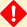 Il est important que vous répondiez à toutes les questions de manière sérieuse, véridique et complète.La qualité de vos réponses aura une grande influence sur le temps de traitement de votre demande.Dans vos réponses, vous devez mentionner toutes les informations dont vous estimez raisonnablement qu'elles sont pertinentes pour notre évaluation. Ce faisant, la FSMA tiendra compte des circonstances spécifiques et des explications que vous fournissez.Il est conseillé de compléter ce document sur ordinateur.Traitement des données à caractère personnelLes données à caractère personnel fournies par le biais du présent questionnaire et de ses annexes seront traitées par la FSMA de la manière décrite dans sa Politique vie privée. La FSMA collecte les données à caractère personnel demandées aux fins de l’exercice de son contrôle du respect des exigences en matière d’honorabilité professionnelle et d’expertise adéquate, ainsi que prévu:- 	l’article 87bis de la loi du 2 août 2002 relative à la surveillance du secteur financier et aux services financiers (ci-après la loi du 2 août 2002), ainsi que le règlement de la FSMA du 27 octobre 2011 relatif à l’agrément des compliance officers et à l’expertise des responsables de la fonction de compliance (ci-après le règlement de la FSMA)  ;- 	les articles 12, 13, 23, 25/3, 35 et 84 de la loi du 25 octobre 2016 relative à l’accès à l’activité de prestations de services d’investissement et au statut et au contrôle des sociétés de gestion de portefeuille et de conseil en investissement  ;- 	les articles 199 et 211 de la loi du 3 août 2012 relative aux organismes de placement collectif qui répondent aux conditions de la Directive 2009/65/CE et aux organismes de placement en créances, ainsi que l’article 7, § 3 de l’arrêté royal du 12 novembre 2012 relatif aux sociétés de gestion d’organismes de placement collectif  ;- 	les articles 317 et 324 de la loi du 19 avril 2014 relative aux organismes de placement collectif alternatifs et à leurs gestionnaires, ainsi que l’article 61, § 3 du règlement délégué (UE) N° 231/2013 de la Commission du 19 décembre 2012 complétant la directive 2011/61/UE du Parlement européen et du Conseil en ce qui concerne les dérogations, les conditions générales d’exercice, les dépositaires, l’effet de levier, la transparence et la surveillance.Vous trouverez dans notre Politique vie privée de plus amples explications sur vos droits en matière de vie privée ainsi que sur la manière dont vous pouvez les exercer. Au cas où vous mentionneriez des données à caractère personnel de tiers dans le présent questionnaire et/ou dans le document explicatif qui l’accompagne, nous vous prions de prévenir ces personnes que leurs données à caractère personnel ont été communiquées à la FSMA et que cette dernière les traitera conformément à la Politique vie privée qu’elle applique dans le cadre de ses évaluations Fit & Proper et qui est consultable sur son site web..Sans la déclaration ci-dessus, ce document n'est pas valable. Veuillez donc toujours cocher la déclaration ci-dessus. Cela permettra d'éviter des retards inutiles dans le traitement de votre demande.NomPrénom(s)Numéro de registre nationalSexeDomicileN° de téléphoneAdresse e-mail (professionnelle)Nom de l’établissementStatut de l’établissementNuméro d’entrepriseIndiquez toutes les options qui vous sont applicables, en plus de votre fonction de compliance officer)	Compliance officer agréé de l’établissement	Administrateur de l’établissement 	Dirigeant effectif de l’établissement	Responsable de la fonction de gestion des risques de l’établissement	Employé de l’établissementTitre de la fonction 
(= votre fonction telle qu’elle apparaîtra dans l’organigramme)Date prévue d’entrée en fonctionDate de cessation (si connue)Diplôme obtenuNom et type d’établissement d’enseignementAnnée d’obtention du diplômeFormation suivieDomaine de formationDate / durée	Non, mais je bénéficie de la dispense d’examen Je confirme à cet effet que :	j’ai bénéficié de la disposition transitoire, et	j’ai, à dater de mon agrément, respecté l’obligation de formation permanente (je joins les attestations en annexe), et	l’établissement appartient au même secteur d’activité que l’entreprise règlementée au sein de laquelle j’étais en fonction au 1er avril 2011.	Non, je dois encore présenter l’examen et je demande donc mon inscription sur liste provisoire.	Oui. Je n’ai pas fait usage de la dispense du module A de l’examen pratique. Je joins en annexe l’attestation de réussite de l’examen. 	Je confirme en outre que j’ai, à dater de l’examen, respecté l’obligation de formation permanente (je joins les attestations en annexe).	Oui. J’ai fait usage de la dispense du module A de l’examen pratique. Je joins en annexe l’attestation de réussite de l’examen. 	Je confirme en outre que j’ai, à dater de l’examen, respecté l’obligation de formation permanente (je joins les attestations en annexe).En ce qui concerne la dispense du module A, je confirme que, compte tenu des activités de l’établissement,	je peux encore en bénéficier	je ne peux plus en bénéficier et je dois donc présenter le module A de l’examen pratiqueTitre de la fonctionNom de l’entrepriseSecteur 	Entreprise d’investissement 	Etablissement de crédit 	Entreprise d’assurance 	Société de gestion d’OPC(A) 	Intermédiaire en services bancaires et services d’investissement  	Intermédiaire d’assurances  	Intermédiaire en crédit  	Société immobilière réglementée 	Institution de retraite professionnelle 	Autres  : 	Nombre de subordonnésDescription de la fonctionSimilitudes ou points communs entre cette fonction et la fonction de compliance officerSimilitudes ou points communs entre l’entreprise et l’établissementDate d’entrée en fonction (mois et année)Titre de la fonctionNom de l’entrepriseSecteur 	Entreprise d’investissement 	Etablissement de crédit 	Entreprise d’assurance 	Société de gestion d’OPC(A) 	Intermédiaire en services bancaires et services d’investissement  	Intermédiaire d’assurances  	Intermédiaire en crédit  	Société immobilière réglementée 	Institution de retraite professionnelle 	Autres  : 	Nombre de subordonnésDescription de la fonctionSimilitudes ou points communs entre cette fonction et la fonction de compliance officerSimilitudes ou points communs entre l’entreprise et l’établissementEntrée en fonction (mois et année)Sortie de fonction (mois et année)Raison de la cessation	Nouvelle fonction dans l’entreprise ou dans une autre entreprise du groupe	Départ volontaire 	Départ forcé	Expiration du mandatEn cas de départ forcé, veuillez préciser le contexteNom de l’entrepriseSecteurTitre de la fonctionNombre de subordonnésDescription de la fonctionEntrée en fonction (mois et année)Nom de l’entrepriseSecteurTitre de la fonctionNombre de subordonnésDescription de la fonctionEntrée en fonction (mois et année)Sortie de fonction (mois et année)Raison de la cessation	Nouvelle fonction dans l’entreprise ou dans une autre entreprise du groupe	Départ volontaire 	Départ forcé	Expiration du mandatEn cas de départ forcé, veuillez préciser le contexteVous devez fournir des explications supplémentaires si l’affirmation n’est pas (tout à fait) vraie en ce qui vous concerne. Utilisez le document explicatif concernant l’honorabilité professionnelle.Cela ne signifie pas nécessairement que votre candidature sera refusée. Donnez de même des explications supplémentaires et expliquez la situation si vous n’êtes pas certain que l’affirmation s’applique totalement à vous.N°AffirmationPouvez-vous confirmer que cette affirmation est vraie ?À défaut, expliquez pourquoi cette affirmation n’est pas (tout à fait) vraie.4.1.1Je ne suis actuellement pas candidat à une fonction réglementée dans le secteur financier autre que celle pour laquelle je complète le présent questionnaire.	Je confirme que c’est vrai. 	Ce n’est pas (tout à fait) vrai. Je donne des explications en annexe (explication 1 “contrôle financier”).4.1.2Je n’ai jamais  été soumis auparavant à une évaluation fit & proper par une autorité de contrôle du secteur financier.	Je confirme que c’est vrai.  	Ce n’est pas (tout à fait) vrai. Je donne  des explications en annexe (explication 1 “contrôle financier”).4.1.3Je n’ai jamais retiré une candidature à une fonction réglementée dans le secteur financier.	Je confirme que c’est vrai.  	Ce n’est pas (tout à fait) vrai. Je donne des explications en annexe (explication 1 “contrôle financier”).4.1.4Je n’ai jamais quitté prématurément une fonction réglementée du secteur financier.	Je confirme que c’est vrai.  	Ce n’est pas (tout à fait) vrai. Je donne  des explications en annexe (explication 1 “contrôle financier”).4.1.5En tant que travailleur salarié, je n’ai jamais été licencié pour faute grave.	Je confirme que c’est vrai.  	Ce n’est pas (tout à fait) vrai. Je donne  des explications en annexe (explication 5 “activité professionnelle”).4.1.6En tant qu’indépendant, je n’ai jamais commis de faute grave ayant entraîné la résiliation d’un contrat.	Je confirme que c’est vrai.  	Ce n’est pas (tout à fait) vrai. Je donne  des explications en annexe (explication 6 “activité professionnelle”).N°AffirmationPouvez-vous confirmer que cette affirmation est vraie ?À défaut, expliquez pourquoi cette affirmation n’est pas (tout à fait) vraie.4.1.7Je n’ai jamais été partie à un accord à l’amiable ni à une procédure judiciaire concernant l’apurement de mes dettes personnelles.	Je confirme que c’est vrai.  	Ce n’est pas (tout à fait) vrai. Je donne  des explications en annexe (explication 7 “dettes personnelles”).4.1.8Je ne suis pas enregistré sur une liste de débiteurs défaillants (par exemple, la Centrale des Crédits aux Particuliers).	Je confirme que c’est vrai.  	Ce n’est pas (tout à fait) vrai. Je donne  des explications en annexe (explication 7 “dettes personnelles”).4.1.9Je n’ai pas d’intérêt dans et je ne suis pas bénéficiaire d’un trust, d’une fondation, d’une ‘stichting administratiekantoor’ ou d’une structure juridique analogue.	Je confirme que c’est vrai.  	Ce n’est pas (tout à fait) vrai. Je donne  des explications en annexe (explication 8 “organisation du patrimoine”).N°AffirmationPouvez-vous confirmer que cette affirmation est vraie  ?À défaut, expliquez pourquoi cette affirmation n’est pas (tout à fait) vraie.4.2.1Je n’ai jamais été partie à un accord à l’amiable destiné à mettre un terme à un différend relatif à une possible infraction à la législation financière ou fiscale ou relatif à une possible infraction pénale.	Je confirme que c’est vrai	Ce n’est pas (tout à fait) vrai. Je donne des explications en annexe (explication 2 “accord à l’amiable”).4.2.2Je ne suis pas impliqué dans des négociations au sujet d’un accord à l’amiable visant à mettre un terme à un différend relatif à une possible infraction à la législation financière ou fiscale ou relatif à une possible infraction pénale.	Je confirme que c’est vrai.	Ce n’est pas (tout à fait) vrai. Je donne des explications en annexe (explication 2 “accord à l’amiable”).4.2.3Je n’ai jamais fait l’objet d’un refus, d’une suspension ou d’une radiation d’agrément, d’enregistrement ou d’inscription par une autorité de contrôle du secteur financier.	Je confirme que c’est vrai.	Ce n’est pas (tout à fait) vrai. Je donne des explications en annexe (explication 1 “contrôle financier”).4.2.4Je n'ai jamais été impliqué en tant que suspect dans une enquête ou une procédure pénale.	Je confirme que c’est vrai.	Ce n’est pas (tout à fait) vrai. Je donne des explications en annexe (explication 3 “droit pénal”).4.2.5À ma connaissance, aucune enquête ou procédure pénale n'est actuellement en cours à mon encontre.	Je confirme que c’est vrai.	Ce n’est pas (tout à fait) vrai. Je donne des explications en annexe (explication 3 “droit pénal”).N°AffirmationPouvez-vous confirmer que cette affirmation est vraie  ?À défaut, expliquez pourquoi cette affirmation n’est pas (tout à fait) vraie.4.2.6L’administration fiscale ne m’a jamais infligé de sanction fiscale (par exemple : une amende ou un accroissement d’impôt) en raison d’une infraction commise dans le but d’éluder l’impôt ou de permettre d’éluder celui-ci (par exemple : omettre délibérément de déclarer un compte bancaire à l’étranger aux autorités fiscales belges).	Je confirme que c’est vrai.	Ce n’est pas (tout à fait) vrai. Je donne des explications en annexe (explication 4 “droit fiscal”).4.2.7Je n’ai jamais fait l’objet d’une sanction ni d’une mesure administrative ou disciplinaire prononcée par une autorité, une autorité de contrôle du secteur financier ou une organisation professionnelle.	Je confirme que c’est vrai.	Ce n’est pas (tout à fait) vrai. Je donne des explications en annexe (explication 5 “droit administratif et droit disciplinaire”).4.2.8Aucune procédure pouvant déboucher sur une sanction, une mesure administrative ou disciplinaire par une autorité, une autorité de contrôle du secteur financier ou une organisation professionnelle n’est à ma connaissance actuellement engagée à mon encontre.	Je confirme que c’est vrai.	Ce n’est pas (tout à fait) vrai. Je donne des explications en annexe (explication 5 “droit administratif et droit disciplinaire”).4.2.9Aucune société dont j’ai exercé le contrôle ou dont j’ai été administrateur n’a été déclarée en faillite ou n’a fait l’objet d’une réorganisation judiciaire.	Je confirme que c’est vrai.	Ce n’est pas (tout à fait) vrai. Je donne des explications en annexe (explication 9 “faillite et réorganisation judiciaire”).N°AffirmationPouvez-vous confirmer que cette affirmation est vraie  ?À défaut, expliquez pourquoi cette affirmation n’est pas (tout à fait) vraie.4.2.10A ma connaissance, aucune procédure de faillite ou de réorganisation judiciaire n’est en cours à l’encontre d’une société dont j’exerce/ai exercé le contrôle ou dont je suis/ai été membre d’un organe administration.	Je confirme que c’est vrai.	Ce n’est pas (tout à fait) vrai. Je donne des explications en annexe (explication 9 “faillite et réorganisation judiciaire”).Vous devez fournir des explications supplémentaires si l’affirmation n’est pas (tout à fait) vraie en ce qui vous concerne. Utilisez le document explicatif concernant les conflits d’intérêts.Cela ne signifie pas nécessairement que votre candidature sera refusée. Donnez de même des explications supplémentaires et expliquez la situation si vous n’êtes pas certain que l’affirmation s’applique totalement à vous.Nom de l’entrepriseNuméro d’entrepriseL’entreprise fait-elle partie du même groupe que l’établissement  ? 	Oui 	NonStatut de l’entreprise 	Entreprise d’investissement 	Etablissement de crédit 	Entreprise d’assurance 	Société de gestion d’OPC(A) 	OPC(A) autogéréNrAffirmationPouvez-vous confirmer que cette affirmation est vraie  ?À défaut, expliquez pourquoi cette affirmation n’est pas (tout à fait) vraie.5.2.1Je n’ai aucun lien personnel avec :les membres de l’organe d’administration de l’établissement  ;ses dirigeants effectifs  ;son responsable de la fonction de gestion des risques  ;son responsable de la fonction d’audit interne  ;les actionnaires qui ont une participation et exercent une influence notable. 	Je confirme que c’est vrai	Ce n’est pas (tout à fait) vrai. Je donne des explications en annexe  (explication 1 “liens personnels”).5.2.2Je n’ai aucun lien financier avec :les membres de l’organe d’administration de l’établissement  ;ses dirigeants effectifs  ;son responsable de la fonction de gestion des risques  ;son responsable de la fonction d’audit interne  ;les actionnaires qui ont une participation et exercent une influence notable.	Je confirme que c’est vrai.☐	Ce n’est pas (tout à fait) vrai. Je donne des explications en annexe (explication 2 “liens financiers”).5.2.3Je n’ai aucune dette envers l’établissement.	Je confirme que c’est vrai.☐	Ce n’est pas (tout à fait) vrai. Je donne des explications en annexe (explication 3 “dettes”).5.2.4Je ne représente aucun actionnaire de l’établissement.	Je confirme que c’est vrai.☐	Ce n’est pas (tout à fait) vrai. Je donne des explications en annexe (explication 4 “actionnariat”).5.2.5Je ne suis :ni dirigeant effectif ;ni membre d’un organe d’administration ;ni membre du personneld’un dépositaire avec lequel l’établissement collabore.	Je confirme que c’est vrai.☐	Ce n’est pas (tout à fait) vrai. Je donne des explications en annexe (explication 5 “liens avec le dépositaire”).NrAffirmationPouvez-vous confirmer que cette affirmation est vraie  ?À défaut, expliquez pourquoi cette affirmation n’est pas (tout à fait) vraie.5.3.1Durant les deux années écoulées, je n’ai pas eu de relation d’affaires, professionnelle ou commerciale avec l’établissement.	Je confirme que c’est vrai.	Ce n’est pas (tout à fait) vrai. Je donne des explications en annexe (explication 6 “relations commerciales”)5.3.2Je ne suis pas impliqué dans une procédure judiciaire contre l’établissement.	Je confirme que c’est vrai.☐	Ce n’est pas (tout à fait) vrai. Je donne des explications en annexe (explication 7 "procédure judiciaire”).FonctionNombre d’heures que vous consacrerez par semaine à cette fonction.FonctionNombre de jours que vous consacrerez par an à cette fonctionNombre de réunions par anEntreprisePaysFonctionNombre de jours que vous consacrez par an à cette fonctionAvant de signer : Avez-vous coché la déclaration obligatoire au point 1 ? Avez-vous complété correctement et entièrement toutes les sections et répondu à toutes les questions ? Avez-vous joint les annexes pertinentes relatives à votre expertise adéquate, tels que  : le diplôme de master (ou équivalent) ou, à défaut, le dossier qui démontre que vous avez acquis une expérience pratique et des connaissances en matière financière, l’attestation de réussite de l’examen, les attestations de participation à un programme de formation permanente ? Avez-vous complété et joint le document explicatif pour toutes les affirmations concernant votre honorabilité professionnelle qui ne sont « pas (tout à fait) vraies » ? 
 Dans l’affirmative : avez-vous joint les annexes qui s’y rapportent (copie de jugements, etc.) ? Avez-vous complété et joint le document explicatif pour toutes les affirmations concernant les conflits d’intérêts qui ne sont « pas (tout à fait) vraies » ? Avez-vous joint une preuve de votre identité (par ex. une copie lisible de votre carte d’identité ou de votre passeport)? (non requis si vous avez déjà communiqué précédemment un tel document à la FSMA et s’il est encore valide). Avez-vous joint un extrait de casier judiciaire délivré conformément à l’article 596, al. 1er du Code d'instruction criminelle, destiné à des activités réglementées et qui ne remonte pas à plus de trois mois à calculer à partir de la transmission de ce questionnaire à la FSMA? N’oubliez pas de signer et dater le présent questionnaire.Attention : Vous devez avertir spontanément et immédiatement l’entreprise et la FSMA si vos réponses devaient être modifiées en raison de nouvelles circonstances, au moyen du questionnaire destiné à notifier des modifications relatives à l’expertise adéquate ou l’honorabilité professionnelle. Cette obligation s’applique en particulier si la modification des informations fournies peut avoir une influence significative sur votre expertise adéquate et/ou votre honorabilité professionnelle.DateNomSignatureSans la déclaration ci-dessus, ce document n'est pas valable. Veuillez donc toujours cocher la déclaration ci-dessus. Cela permettra d'éviter des retards inutiles dans le traitement de votre demande.N°AffirmationPouvez-vous confirmer que cette affirmation est vraie ?Cette affirmation n’est-elle pas (tout à fait) vraie  ?2.1Le candidat a effectivement accès à toutes les informations requises pour l’exercice des missions légales dévolues au compliance officer. 	Je confirme que c’est vrai. 	Ce n’est pas (tout à fait) vrai.   Je joins une annexe explicative  (texte libre, pas de document-type).2.2.Le candidat est directement responsable devant la direction effective. Cette dernière peut notamment effectivement remplacer le candidat s’il s’avère qu’il n’accomplit pas dûment ses tâches.	Je confirme que c’est vrai. Je donne des explications en annexe (explication 1 “Responsabilité directe devant la direction effective”).	Ce n’est pas (tout à fait) vrai.   Je joins une annexe explicative (texte libre, pas de document-type). 2.3La fonction du candidat est une mission permanente.☐	Je confirme que c’est vrai. Je donne des explications en annexe (explication 2 “base permanente”).	Ce n’est pas (tout à fait) vrai.   Je joins une annexe explicative  (texte libre, pas de document-type).2.4.Le candidat est placé suffisamment haut dans la hiérarchie de l’établissement.	Je confirme que c’est vrai. Je donne des explications en annexe (explication 3 “Rang dans la  hiérarchie”).	Ce n’est pas (tout à fait) vrai.   Je joins une annexe explicative  (texte libre, pas de document-type).2.5.Le candidat dispose de suffisamment de temps et de moyens pour remplir sa mission.	Je confirme que c’est vrai. Je donne des explications en annexe (explication 4 “Temps et moyens”).	Ce n’est pas (tout à fait) vrai.   Je joins une annexe explicative  (texte libre, pas de document-type).2.6.Le candidat n’exerce pas de fonctions de compliance auprès d’autres entreprises. 	Je confirme que c’est vrai.	Ce n’est pas (tout à fait) vrai.   Je donne des explications en annexe (explication 5 “Fonctions de compliance auprès d’autres entreprises”).Type de police d’assuranceCouverture  : garantiesCouverture  : montant maximal assuréCouverture  : franchise éventuelleDateNom du représentant de l’établissementPrénom du représentant de l’établissementFonction au sein de l’établissementSignature